РЕКОМЕНДАЦИИпо организации и проведению мероприятий в рамках проведения акции 
«Всей семьей пишем письмо солдату», в рамках Российского семейного проекта «Всей семьей» (12 декабря 2024 года)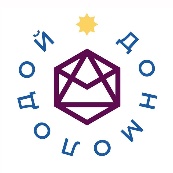 Общая информацияТрадиционно семья является главной ценностью для всех жителей Российской Федерации. Президент России объявил грядущий 2024 год Годом семьи. Году семьи посвящен российский семейный проект «Всей семьей!».Цель проекта - объединить все поколения семьи в понятной и очень простой игровой форме, мотивировать семьи больше времени проводить вместе, разнообразить свой семейный досуг.Организация тематических мероприятий для молодых семей в молодежных центрах способствует укреплению семейных отношений, вовлечению
в общественную жизнь и созданию поддерживающей среды для молодых семей.Публикуя информацию в социальных сетях, необходимо использовать хештеги: #всейсемьей #всейсемьейпишемписьмо61.Контактное лицо по общим организационным вопросам:ведущий специалист отдела координации направлений молодежной политики комитета по молодежной политике Ростовской области Садовникова Вероника Владимировна, тел. +7 (863) 244-23-49.Акция «Всей семьей пишем письмо солдату»Основной форматНеобходимо организовать и провести мероприятия по созданию
и оформлению писем с самыми теплыми и искренними пожеланиями от всех желающих бойцам, которые находятся передовой.Формат проведения: очный.Участники мероприятий: молодые семьи муниципалитета, молодежь, представители общественных объединений, волонтерских организаций.Основные этапы подготовки и реализации формата:1) Организовать подключение местных СМИ для съемок сюжетов
о проведении мероприятий, а также осуществить качественную фото-
и видеосъемку.2) Информирование молодых семей о возможности написания писем солдатам.3) Подготовка и оформление открыток для успешной реализации формата мероприятия.4) Сбор писем и направление на передовую;5) Досугово-развлекательная программа в рамках проведения мероприятия
с несколькими видами активностей. 4) В течение 2 часов после окончания мероприятия – загрузить фото -
и видеоматериалы на файлообменный ресурс: https://clck.ru/38doE4 и заполнить таблицу отчетов проведения акции: https://clck.ru/38doFu.Перечень мастер-классов для проведения в рамках акциимастер-класс по изготовлению маскировочных сетей/сухого душа/окопных свечей/оберегов для передачи военнослужащим в места проведения специальной военной операции;